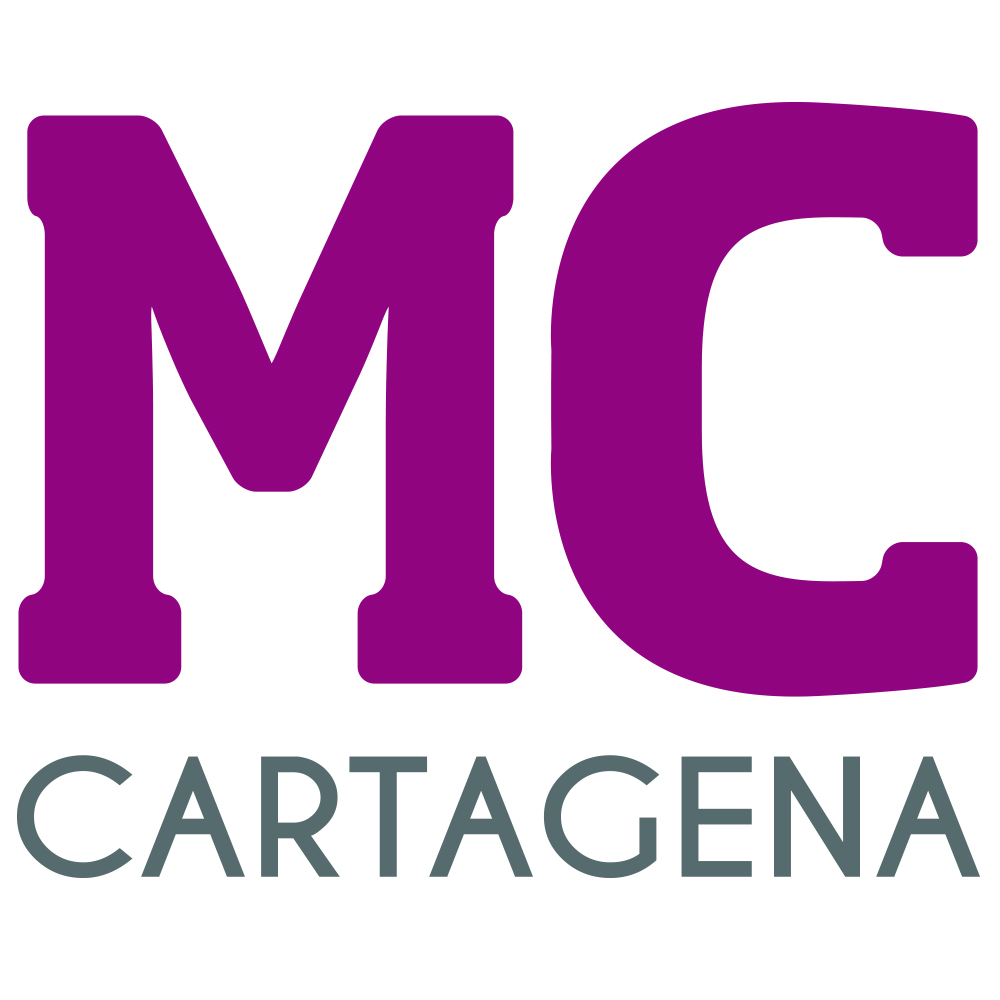 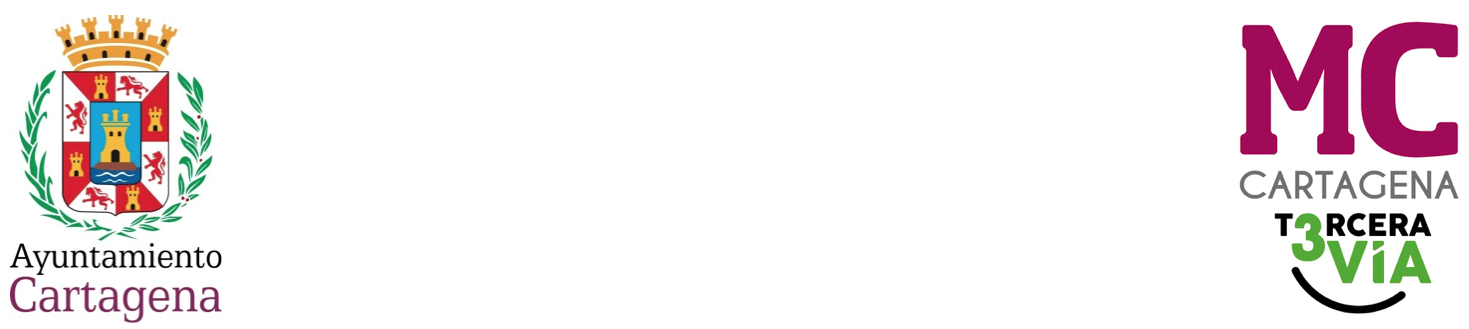 PREGUNTA  QUE PRESENTA ENRIQUE PÉREZ ABELLÁN, CONCEJAL DEL GRUPO MUNICIPAL MC CARTAGENA, SOBRE ‘APLICACIÓN DEL PROGRAMA CES EN BARRIOS Y DIPUTACIONES’En los medios de comunicación oficiales de este Ayuntamiento se informó, en julio de 2020, cuando el nuevo contrato de Gestión del Centro de Acogida de Animales Domésticos (CATAD) salió a licitación, que el pliego “recoge un mayor control sobre las colinas felinas del municipio al incorporar el protocolo CES (captura, esterilización y suelta)”. Entendemos que este programa se está ejecutando de manera habitual también en nuestros barrios y diputaciones. Para conocerlo con más detalle, el concejal que suscribe formula en el Pleno la siguiente:PREGUNTA¿Cuál es el protocolo de actuación del programa CES fuera de la ciudad, por ejemplo en La Palma; qué actuaciones se han realizado durante este año y qué tipo de protocolo se lleva en barrios y diputaciones al objeto de garantizar el control y bienestar de las colonias felinas?    Cartagena, a 17 de noviembre de 2022         Fdo. José López Martínez                                     Fdo. Enrique Pérez AbellánConcejal-Portavoz Grupo municipal  MC                    Concejal del Grupo municipal MCA LA ALCALDÍA -  PRESIDENCIA DEL EXCMO. AYUNTAMIENTO DE CARTAGENA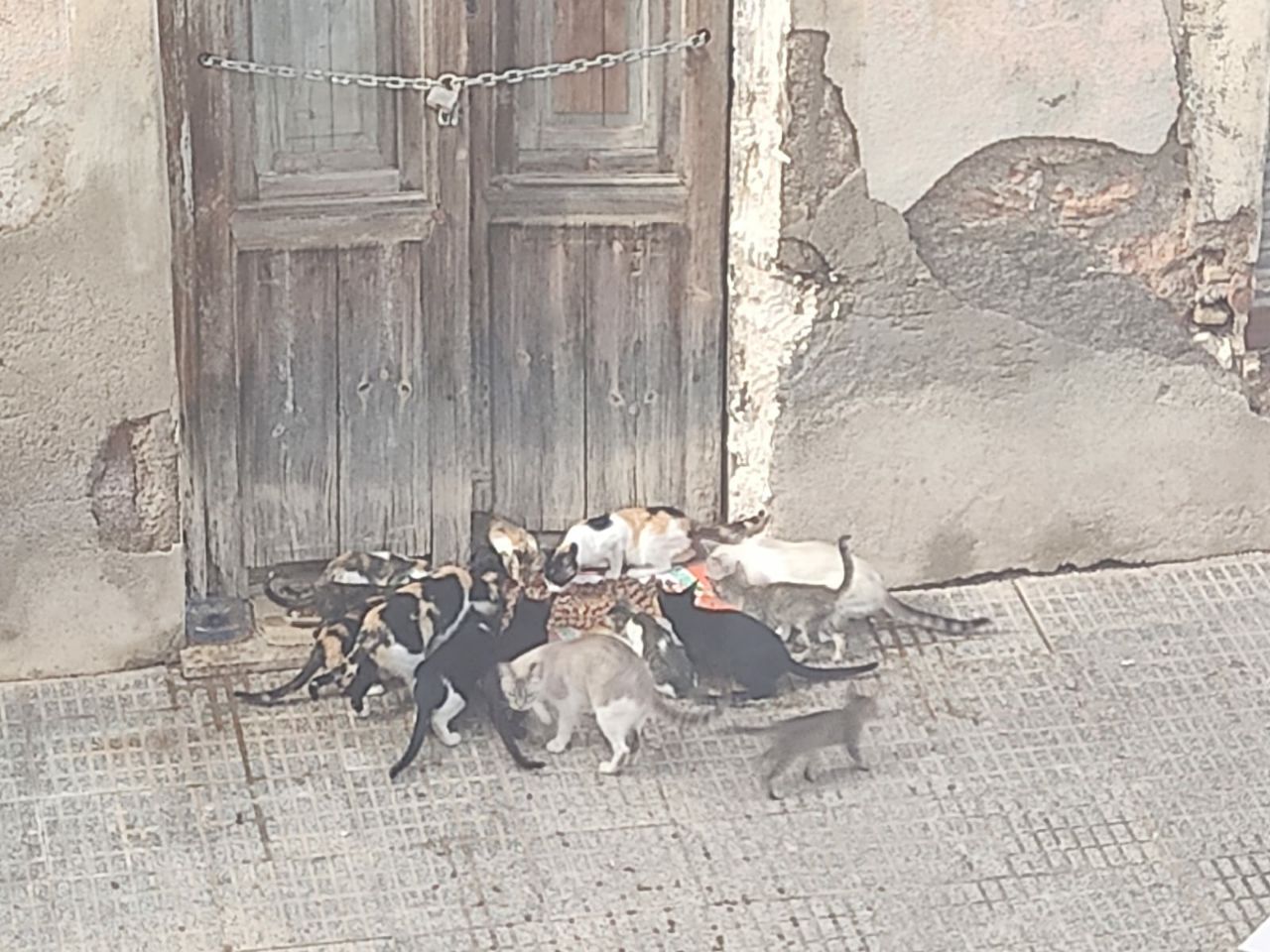 